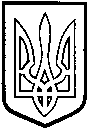 У  К  Р А  Ї  Н  А	                                ТОМАШПІЛЬСЬКА РАЙОННА РАДА                                               В І Н Н И Ц Ь К О Ї  О Б Л А С Т ІР І Ш Е Н Н Я №580від 16 січня 2015 року                                                         35 сесія 6 скликанняПро надання дозволу на внесення змін до укладеного договору оренди приміщення Адмінбудинку №2Відповідно до пункту 19, 20 частини 1 статті 43, частин 4, 5 статті 60 Закону України «Про місцеве самоврядування в Україні», рішення 23 сесії районної ради 5 скликання від 28 квітня 2009 року №284 «Про управління об’єктами спільної власності територіальних громад району», рішення 12 сесії районної ради 6 скликання від 29 грудня 2011 року №158 «Про Порядок передачі в оренду майна, що є об’єктом права спільної власності територіальних громад Томашпільського району», враховуючи клопотання Томашпільської районної державної адміністрації, районна рада ВИРІШИЛА:1. Надати дозвіл Томашпільській районній раді на внесення змін до договору оренди нерухомого майна (приміщення Адмінбудинку №2, площа Л.Комсомолу, 4), що є спільною власністю територіальних громад району, укладеного з Томашпільською районною державною адміністрацією в частині зміни орендованої площі з 1044,86 кв.м. на 1061,09 кв.м. без зміни розміру орендної плати.2. Контроль за виконанням даного рішення покласти на постійну комісію районної ради з питань будівництва, комплексного розвитку та благоустрою населених пунктів, охорони довкілля, регулювання комунальної власності та питань приватизації (Затирка В.І.).Голова районної ради                                                   Л.Нароган